МЕДИЦИНСКА ШКОЛА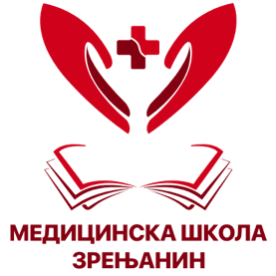 Зрењанин, Новосадска 2Ателефон/факс: 023/561-413е-mail:medicinskaskolazr@gmail.comРаспоред часова за школску 2019/2020 годинуОдељење: IV 2Одељенски старешина: Светлана ВељковићНапомене:ПонедељакУторакСредаЧетвртакПетак0.0.Здравствена нега-вежбе у болници0.0. Здравствена нега-вежбе у болници0.1.1. Здравствена нега-вежбе у болници1.Предузетништво друга група1. Здравствена нега-вежбе у болници1.Математика2.Српски језик и књижевност2. Здравствена нега-вежбе у болници2.Предузетништво друга групаВерска настава2. Здравствена нега-вежбе у болници2.Психијатрија3.Физичко васпитање3. Здравствена нега-вежбе у болници3.Педијатрија3. Здравствена нега-вежбе у болници3.Енглески језик4.Здравствена нега4. Здравствена нега-вежбе у болници4.Педијатрија4. Здравствена нега-вежбе у болници4.Физичко васпитање5.Интерна медицина5.Енглески језик5.Хирургија5.Интерна медицина5.Српски језик и књижевност6.Предузетништво прба група6.математика6.Хирургија6.Биологија-одабране теме6. Српски језик и књижевност7.Предузетништво прва група7.Грађанско васпитање7.Чос7.Биологија-одабране теме7.8.8.8.8.8.